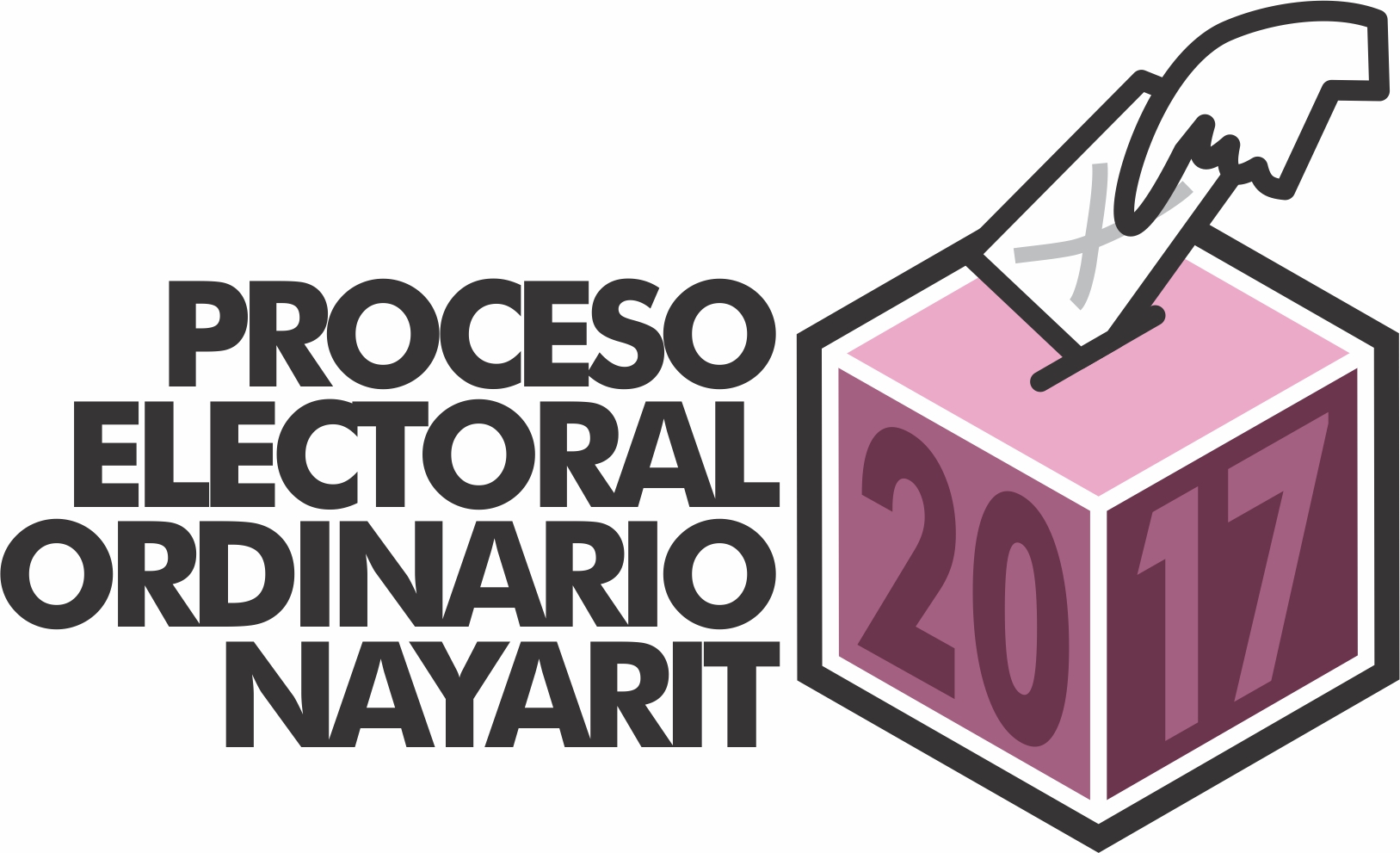 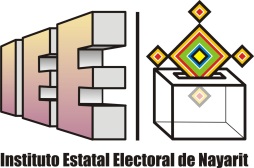 COMUNICACIÓN SOCIALSOLICITUD DE ACREDITACIÓNREQUISITOS:Oficio del medio de comunicación firmado por el director, en donde soliciten las acreditaciones correspondientes con los nombres de las personas que cubrirán la jornada electoral.Las solicitudes deberán ser presentadas en formato impreso o digital.  Anexar a la presente solicitud copia de la credencial de elector y dos fotografía tamaño infantil a color o blanco y negro.Las solicitudes podrán ser presentadas desde la publicación de la presente convocatoria hasta el 26 de mayo del año en curso, en las oficinas de Comunicación Social del IEE, cito Country Club No. 13 col. Versalles de esta ciudad, en el horario de 9:00 a 14:00 hrs., y de 18:00 a 20:00 hrs., de lunes a viernes y sábados de 9:00 a 13:00 hrs.Para mayor información comunicarse a los teléfonos (311) 210 32 35 y 210 32 36, extensiones 114 y 115, o al correo: comunicacion@ieen.org.mx  DATOS DEL ACREDITADODATOS DEL ACREDITADONOMBRE Y APELLIDOS:  CARGO:TELÉFONO PARTICULAR:CELULAR:CORREO ELECTRÓNICO:DATOS DEL MEDIODATOS DEL MEDIONOMBRE: RAZÓN SOCIAL:DOMICILIO:CIUDAD:TELÉFONOS:CORREO ELECTRÓNICO:PÁGINA WEB: